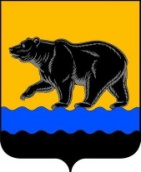 Муниципальное образование город НефтеюганскПРОТОКОЛ № 1 ОТ 27.03.2024ЗАОЧНОГО ЗАСЕДАНИЯ КООРДИНАЦИОННОГО СОВЕТА ПО РАЗВИТИЮ МАЛОГО И СРЕДНЕГО ПРЕДПРИНИМАТЕЛЬСТВА ПРИ АДМИНИСТРАЦИИ ГОРОДА НЕФТЕЮГАНСКАЗАМЕСТИТЕЛЬ ПРЕДСЕДАТЕЛЯ: заместитель главы города Нефтеюганска Халезова Наталья СергеевнаСЕКРЕТАРЬ: начальник отдела развития предпринимательства и потребительского рынка департамента экономического развития администрации города Нафикова Ольга ВасильевнаИНФОРМАЦИЯ НАПРАВЛЕНА: ПОВЕСТКА ДНЯ: 1. О согласовании внесения дополнения в Перечень муниципального имущества, предназначенного для передачи во владение и (или) в пользование субъектам малого и среднего предпринимательства и организациям, образующим инфраструктуру поддержки малого и среднего предпринимательства, следующими объектами:Информация предоставлена: Сабаниным Евгением Владимировичем, директором департамента муниципального имущества администрации города Нефтеюганска.ГОЛОСОВАЛИ: ЗА – 8 (опросные листы получены от Д.Ю.Невердас, О.В.Нафиковой, А.Н.Родионова, Я.И.Дмитриева, Н.А.Королёвой, В.Э.Фридмана, Д.А.Шевчук, Н.Г.Проскуряковой, замечания и предложения отсутствуют).РЕШИЛИ БОЛЬШИНСТВОМ ГОЛОСОВ: согласовать внесение дополнения в Перечень муниципального имущества, предназначенного для передачи во владение и (или) в пользование субъектам малого и среднего предпринимательства и организациям, образующим инфраструктуру поддержки малого и среднего предпринимательства, следующими объектами:2.Об исключении из перечня муниципального имущества, из перечня муниципального имущества, предназначенного для передачи во владение и (или) в пользование субъектам малого и среднего предпринимательства и организациям, образующим инфраструктуру поддержки малого и среднего предпринимательства, следующего объекта:с одновременным включением в перечень муниципального имущества, предназначенного для передачи во владение и (или) в пользование субъектам малого и среднего предпринимательства и организациям, образующим инфраструктуру поддержки малого и среднего предпринимательства, следующего объекта:Информация предоставлена: Сабаниным Евгением Владимировичем, директором департамента муниципального имущества администрации города Нефтеюганска. ГОЛОСОВАЛИ: ЗА – 8 (опросные листы получены от Д.Ю.Невердас, О.В.Нафиковой, А.Н.Родионова, Я.И.Дмитриева, Н.А.Королёвой, В.Э.Фридмана, Д.А.Шевчук, Н.Г.Проскуряковой, замечания и предложения отсутствуют).РЕШИЛИ БОЛЬШИНСТВОМ ГОЛОСОВ:Согласовать исключение из перечня муниципального имущества, предназначенного для передачи во владение и (или) в пользование субъектам малого и среднего предпринимательства и организациям, образующим инфраструктуру поддержки малого и среднего предпринимательства, следующего объекта:с одновременным включением в перечень муниципального имущества, предназначенного для передачи во владение и (или) в пользование субъектам малого и среднего предпринимательства и организациям, образующим инфраструктуру поддержки малого и среднего предпринимательства, следующего объекта:Заместитель председателя                          		                             Н.С.ХалезоваСекретарь 								                   О.В.НафиковаД.Ю.Невердас, О.В.Нафиковой, А.Н.Родионову, А.Н.Фалевичу, С.В.Шокину, Я.И.Дмитриеву, О.Ю.Зеленцовой, Н.А.Королёвой, В.Э.Фридману, Д.А.Шевчук (Мироновой), Н.Г.Проскуряковой. Вид объекта имуществаАдрес объекта имуществаКадастровый номер объекта недвижимостиТип и единицы измерения (площадь)Значение типа измерения12345ПомещениеРоссийская Федерация, ХМАО-Югра, г.Нефтеюганск, ул.Нефтяников, строение 26, помещение № 686:20:0000000:11465кв.м49,2Земельный участокМестоположениеустановлено относительноориентира,расположенного запределами участка.Почтовый адресориентира: РоссийскаяФедерация, ХМАО-Югра, г.Нефтеюганск,Северо-западная зона, район ГСК «Транспортник»86:20:0000002:50кв.м1327,0Вид объекта имуществаАдрес объекта имуществаКадастровый номер объекта недвижимостиТип и единицы измерения (площадь)Значение типа измерения12345ПомещениеРоссийская Федерация, ХМАО-Югра, г.Нефтеюганск, ул.Нефтяников, строение 26, помещение № 686:20:0000000:11465кв.м49,2Земельный участокМестоположениеустановлено относительноориентира,расположенного запределами участка.Почтовый адресориентира: РоссийскаяФедерация, ХМАО-Югра, г.Нефтеюганск,Северо-западная зона, район ГСК «Транспортник»86:20:0000002:50кв.м1327,0Вид объекта имуществаАдрес объекта имуществаКадастровый номер объекта недвижимостиТип и единицы измерения (площадь)Значение типа измерения«ПомещениеАдминистративно-бытовогокорпуса»РоссийскаяФедерация, ХМАО-Югра, г.Нефтеюганск, ул.Жилая, корп.1, строен. 8, пом.186:20:0000032:296кв.м248,8Вид объекта имуществаАдрес объекта имуществаКадастровый номер объекта недвижимостиТип и единицы измерения (площадь)Значение типа измеренияНежилоепомещениеРоссийская Федерация,ХМАО-Югра,г.Нефтеюганск, 16а мкр., д.75, пом. Нежилое помещение подвала86:20:0000072:3772кв.м94,0Вид объекта имуществаАдрес объекта имуществаКадастровый номер объекта недвижимостиТип и единицы измерения (площадь)Значение типа измерения«ПомещениеАдминистративно-бытовогокорпуса»РоссийскаяФедерация, ХМАО-Югра, г.Нефтеюганск, ул.Жилая, корп.1, строен. 8, пом.186:20:0000032:296кв.м248,8Вид объекта имуществаАдрес объекта имуществаКадастровый номер объекта недвижимостиТип и единицы измерения (площадь)Значение типа измеренияНежилоепомещениеРоссийская Федерация,ХМАО-Югра,г.Нефтеюганск, 16а мкр., д.75, пом. Нежилое помещение подвала86:20:0000072:3772кв.м94,0